Schulkalender und FerienregelungDen Schulkalender bis zum Schuljahr 2019-2020 finden Sie im Downloadbereich.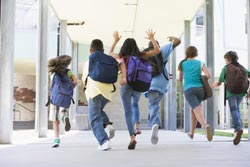 Ein Schuljahr umfasst zwischen 178 Tage und 184 Tagen geöffnet sein. Die Schulen sind durchschnittlich an 181 Tagen geöffnet. Der Durchschnitt wird innerhalb einer Referenzperiode von fünf Schuljahren ermittelt. Die Regierung bestimmt die Dauer eines jeden Schuljahres. Sie bestimmt den ersten und den letzten Unterrichtstag sowie die unterrichtsfreien Tage und regelt die Bestimmungen über zusätzliche oder außerplanmäßige freie Tage. Letztere werden von den Schulen selbst bestimmt. Die Anzahl unterrichtsfreier Tage beträgt höchstens zwei Tage.An folgenden Tagen findet kein Unterricht statt:an allen Samstagen und Sonntagenam 1. November,am 11. November,am 15. November,am 24., 25. und 26. Dezember,am 1. Januar,am Ostermontag,am 1. Mai,an Christi Himmelfahrt,am Pfingstmontag.Öffnungszeiten und WochenstundenplanRegelgrundschulwesenDer Unterricht wird von montags bis freitags durchgeführt. Mittwochnachmittags findet kein Unterricht statt.Unterrichtsbeginn und Unterrichtsende liegen zwischen 8.00 und 16.00 Uhr. Allerdings ist die Schule vormittags und nachmittags jeweils eine Viertelstunde vor Unterrichtsbeginn und eine Viertelstunde nach Unterrichtsende geöffnet.Die Mittagspause beträgt mindestens 60 Minuten.Die Öffnungszeiten der Schule tragen der offiziell organisierten Schülerbeförderung Rechnung.Auf Vorschlag des Pädagogischen Rates und nach Rücksprache mit der Eltern- und gegebenenfalls einer anerkannten Personalvertretung legt der Schulträger (bzw. der Schulleiter in den Gemeinschaftsschulen) die Öffnungszeiten der Schule, den Zeitpunkt des Unterrichtsbeginns und des Unterrichtsendes sowie die Dauer der Mittagspause fest.Während der Öffnungszeiten gewährleistet der Schulträger eine angemessene Beaufsichtigung der Schüler (siehe auch "Mittagsaufsicht" und "Stellenbeschreibung und Arbeitszeit").Der Wochenstundenplan des Schülers umfasst 28 Stunden. Nach Beratung im Pädagogischen Rat entscheidet der Schulleiter über die Organisation des Wochenstundenplans.Der Wochenstundenplan kann aus pädagogischen Gründen im Laufe des Schuljahres verändert werden, wobei die vorgeschriebene Gesamtzahl der Stunden pro Fach am Ende der Stufe erreicht werden muss.FördergrundschulwesenDer Unterricht wird von montags bis freitags durchgeführt. Mittwochnachmittags findet kein Unterricht statt.Der Unterricht wird zwischen 8.00 und 17.00 Uhr organisiert. Abweichungen hiervon sind im Rahmen des Schulprojektes möglich.Die Mittagspause beträgt mindestens 60 Minuten.Die Regierung kann wegen der Gestaltung der Schülerbeförderung einschränkende Maßnahmen festlegen.Während der Öffnungszeiten gewährleistet der Schulträger eine angemessene Beaufsichtigung der Schüler (siehe auch "Mittagsaufsicht").Der Wochenstundenplan des Schülers umfasst 28 Stunden. Nach Beratung im Pädagogischen Rat entscheidet der Schulleiter über die Organisation des Wochenstundenplans.Der Wochenstundenplan kann aus pädagogischen Gründen im Laufe des Schuljahres verändert werden, wobei die vorgeschriebene Gesamtzahl der Stunden pro Fach am Ende der Stufe erreicht werden muss.

Regel- und FördersekundarschulwesenDer Unterricht wird von montags bis freitags durchgeführtDer Unterricht wird zwischen 8.00 und 17.00 Uhr organisiert. Abweichungen hiervon sind im Rahmen des Schulprojektes möglich.Der Wochenstundenplan des Schülers umfasst 28 Stunden.Die Mittagspause beträgt mindestens 50 Minuten.Die Regierung kann wegen der Gestaltung der Schülerbeförderung einschränkende Maßnahmen festlegen.Nach Beratung im Pädagogischen Rat entscheidet der Schulleiter über die Organisation des Schultages.Gesetzliche GrundlageDekret vom 31. August 1998 über den Auftrag an die Schulträger und das Schulpersonal sowie über die allgemeinen pädagogischen und organisatorischen Bestimmungen für die Regel- und Förderschulen: Artikel 40, 57 bis 67Dekret vom 26. April 1999 über das Regelgrundschulwesen: Artikel 22Erlass der Regierung vom 15. September 2011 zur Festlegung des Schulkalenders sowie des Kalenders für die akademischen Jahre 2012-2013 bis 2019-2020.2017-20182018-2019Anfang des Schuljahres1. September3. SeptemberAllerheiligenMo bis Fr30.10.-03.11.29.10.-02.11.Waffenstillstand11.11.SamstagSonntagTag der DG15.11.MittwochDonnerstagHeiligabend24.12.SonntagMontagWeihnachtenMo bis Fr25.12.-05.01.24.12.-04.01.KarnevalMo bis Fr12.02.-16.02.04.03.-08.03.OsternMo bis Fr02.-13.04.08.-19.04.Ostermontag02.04.22.04.Ostertag01.04.21.04.Tag der Arbeit01.05.DienstagMittwochChristi HimmelfahrtDonnerstag10.05.30.05.Pfingstmontag21.05.10.05.Tag(e) zur freien VerfügungTag(e) zur freien Verfügung0 TageAnzahl effektiver SchultageAnzahl effektiver Schultage180Ende des Schuljahres: 30. JuniEnde des Schuljahres: 30. JuniEnde des Schuljahres: 30. JuniEnde des Schuljahres: 30. Juni